Приложение 1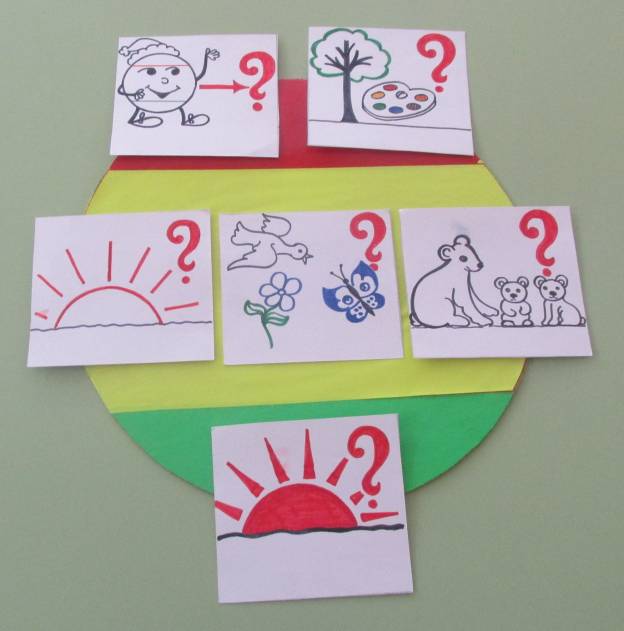 Рисунок 1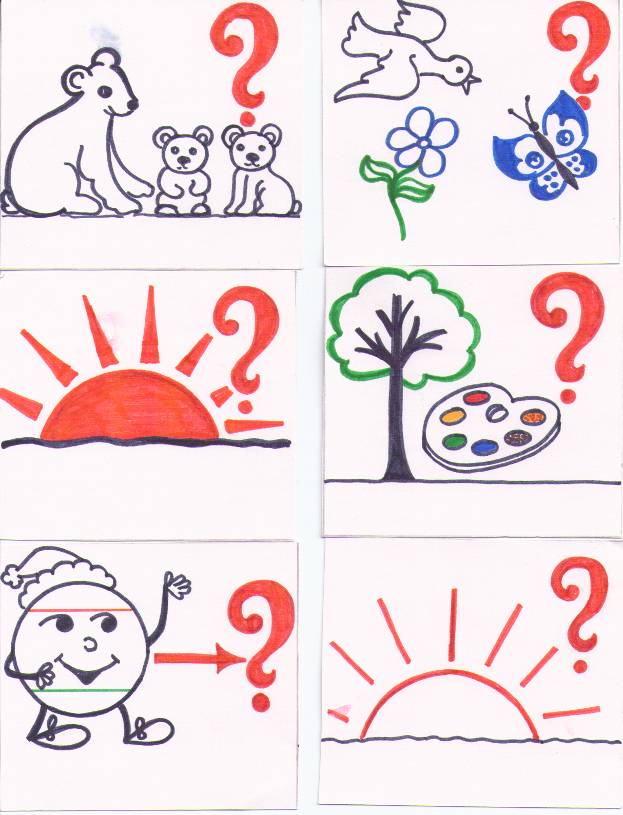 Рисунок 2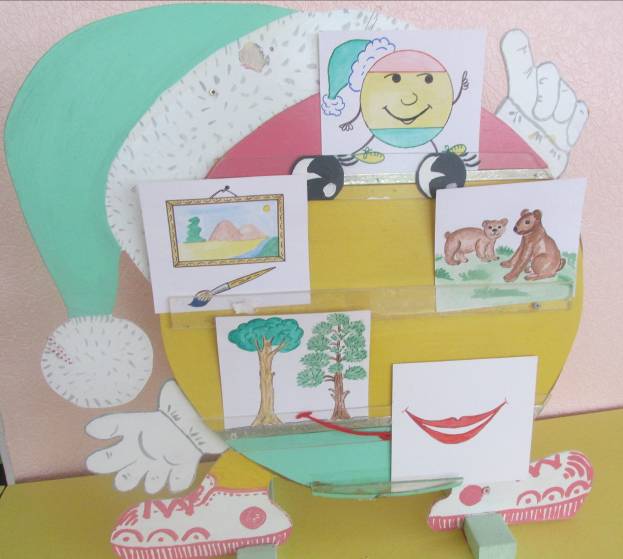 Рисунок 3